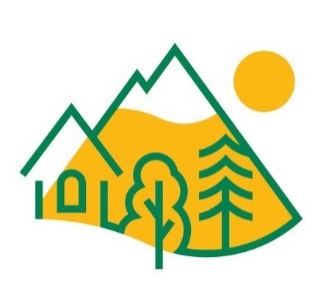 ПРАВИЛА ПОЛЬЗОВАНИЯ ТРАССАМИ ВЕРЕВОЧНОГО ПАРКА (РАЗДЕЛ IX)Настоящие Правила разработаны с целью обеспечения порядка и безопасности пользования Клиентами услугой веревочного парка.Под веревочным парком понимается серия последовательно расположенных препятствий и площадок, размещенных на высоте, перемещение по которым осуществляется с использованием страховочного снаряжения.Приобретая/пользуясь услугой веревочного парка, Клиент подтверждает, что:полностью ознакомлен и согласен с настоящими Правилами;не имеет медицинских противопоказаний для пользования услугой;его антропометрические данные не выходят за предельные значения, указанные в настоящих Правилах;понимает, что несоблюдение настоящих Правил пользования услугой связано с риском получения травмы и повреждения здоровья;должным образом оценил возможности своего организма и его соответствие условиям физических нагрузок.Условия пользования услугой веревочного парка:Для первого уровня Веревочного парка (6 метров): Дети с 8 до 14 лет и ростом более 125 см. – в сопровождении инструктора и родителей. После 14 лет самостоятельно.Для второго уровня Веревочного парка (14 метров): Достижение возраста 14 лет и рост от 140 см.Отсутствие признаков алкогольного/иного опьянения.Соответствие антропометрических данных следующим значениям: максимальный вес – 100 килограммов, максимальный рост – 210 сантиметров, минимальный рост - 90 сантиметров.Отсутствие противопоказаний по состоянию здоровья к пользованию услугами (которое проверятся Клиентом своими средствами и за свой счет).Оплата цены услуги веревочного парка до начала пользования услугой, предъявление представителю «Кулига-Парк», осуществляющему допуск к пользованию услугой/прием выдаваемого снаряжения (далее – инструкторы), браслета установленного «Кулига-Парк» образца, выдаваемого в кассе Курорта при оплате Клиентом услуг веревочного парка. По требованию представителя «Кулига-Парк» Клиент обязан предъявить соответствующий фискальный чек об оплате услуги.Часы возможного пользования услугой веревочного парка утверждается приказом уполномоченного «Кулига-Парк» лица и размещается возле касс.Приобретая услугу веревочного парка, Клиент соглашается с тем, что в соответствии со статьей 429.4 Гражданского кодекса Российской Федерации он оплачивает услугу независимо от того, будет ли им затребована соответствующая услуга.Правила поведения при пользовании услугой веревочного парка:В целях эффективного и безопасного пользования услугой веревочного парка каждому Клиенту необходимо неукоснительно соблюдать требования настоящих Правил, указания инструкторов, в т.ч. пройти предварительный инструктаж по технике безопасного использования услугой веревочного парка.Пользование услугой осуществляется только при использовании специального страховочного снаряжения, шлема и перчаток, предоставляемых инструктором, которые необходимо надевать/снимать под руководством инструктора.Клиент поднимается на первую площадку веревочного парка, самостоятельно (под надзором инструктора) закрепляет на страховочном тросе карабин и страховочную скобу, а блок роликов на боковой петле страховочной обвязки и начинает прохождение препятствий веревочного парка.При прохождении препятствий за страховочный трос должны быть закреплены два страховочных элемента.На площадке, при переходе с одного препятствия на другое, сначала перестегивается карабин с одного страховочного троса на другой, затем проводится скоба по уголкам и страховочной петле с одного страховочного троса на другой.При прохождении площадки один из страховочных элементов должен быть закреплен за страховочный трос.В случае эвакуации все действия должны выполняться в строгом соответствии с указаниями инструктора.Клиентам во время пользования услугой Веревочного парка запрещено:использовать страховочное снаряжение отличное от предоставленного инструктором;снимать/расстегивать страховочное снаряжение во время прохождения маршрута, отстегивать страховочные элементы во время прохождения препятствий и нахождения на площадках, отстегивать одновременно оба страховочных элемента при переходе с одного препятствия на другое;во время прохождения маршрута держать в руках предметы отличные от элементов конструкций веревочного парка и страховочного снаряжения, а также держать в руках детей и животных, употреблять пищу и напитки;преднамеренно расшатывать, качать, пытаться перевернуть конструкцию Веревочного парка. несанкционированное воздействие на конструкцию и элементы Веревочного парка (укосины, горизонтальные нижние и верхние связи, столбы, крепежные элементы;выходить на маршрут в отсутствие обуви;выходить на препятствие, если на нем находятся другие лица;собираться на площадке более двух человек;сбрасывать какие-либо предметы;курить/распивать спиртные напитки/ находиться в состоянии алкогольного или любого иного наркотического опьянения;пользоваться услугами без официальной оплаты стоимости услугАдминистрация «Кулига-Парк» оставляет за собой право вносить изменения и корректировки в расписание оказания услуг, прекратить доступ к услугам, в том числе при неблагоприятных погодных условиях (туман, выпадение любых видов осадков, ветер более 10 м/с и т.д.);В случае нарушения положений, установленных настоящим разделом Правил, Клиент не допускается к пользованию услугами, без возврата стоимости оплаченной услуги веревочного парка.Поведение Клиентов, пользующихся услугой веревочного парка, не должно мешать третьим лицам, представлять угрозу безопасности их жизни и здоровью либо в той или иной форме ограничивать их свободу. За вышеуказанные действия Клиенты несут ответственность, предусмотренную действующим законодательством Российской Федерации;Лицам, принимающим лекарства, имеющим сердечно-сосудистые заболевания, а также беременным женщинам, прежде чем пользоваться услугой, проконсультироваться с врачом, пользование услугой веревочного парка указанным лицам не рекомендуется;Для пользования услугой рекомендуется использовать свободную, не ограничивающую подвижность рук и ног, но защищающую от травм одежду (например, спортивного типа брюки и куртка или футболка), обувь должна надежно держаться на ногах и иметь не скользкую, желательно рифленую подошву (например, кеды, кроссовки);В случае обнаружения неисправности страховочного снаряжения и/или конструкций веревочного парка незамедлительно сообщить об этом инструктору;После окончания пользования услугой необходимо вернуть страховочное снаряжение, шлем и перчатки инструктору.Клиент принимает на себя все последствия и риски, связанные с причинением вреда своей жизни и здоровью в результате нарушения настоящих Правил во время пользования услугой, и обязуется освободить «Кулига-Парк»  от каких-либо претензий, связанных с этим, в т.ч. от требований по компенсации вреда жизни и здоровью, морального вреда и прочих убытков.«Кулига-Парк» не несет ответственности за пользование Клиентами услугой веревочного парка без оплаты ее стоимости, а также за последствия такого использованияАдминистрация «Кулига-Парка» не несет ответственности за травмы и повреждения, полученные посетителями в результате несоблюдения настоящих правил и указаний инструктора.Инструктор вправе отказать в посещении Веревочного парка без объяснения причин.«Кулига-Парк» не несет ответственность за несчастные случаи, возникшие в результате незнания Посетителями данных правил.Приятного отдыха!!!Составил:Руководитель отдела проката и обслуживания канатных дорог					     Н.В. СидоровСогласовано:Специалист по охране труда							Г.К. Эмер